Publicado en   el 19/02/2014 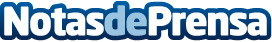 Fomento aprueba el proyecto de construcción del nuevo puente de la Gaznata sobre el embalse del Burguillo, en la provincia de ÁvilaDatos de contacto:Nota de prensa publicada en: https://www.notasdeprensa.es/fomento-aprueba-el-proyecto-de-construccion Categorias: Construcción y Materiales http://www.notasdeprensa.es